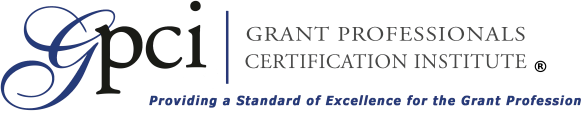 Certification Maintenance Program (CMP) Application for Grant Professional Certified (GPC) Certification MaintenancePlease direct any questions to CMP@grantcredential.org.	Today’s Date:  	Name: 	GPC Certification Number: 	_Address:					 Street	City	State	Zip codeEmail Address: 		Phone:  	Is this a new address since your last CMP renewal? (check one)	□Yes   □No    
CMP certificates will be mailed to the address listed above. City/State will be noted on GPCI website. If different list below:	Address:					 Street	City	State	Zip codeTotal Number of Units Earned Since Initial Exam or Last Renewal:  	Please attach your completed GPCI Certification Maintenance Program Tracking and Reporting Form to this application.     Are you a GPA Member? (check one)	□Yes   □No   CMP Maintenance Fee:(check one and enter amount)$ 	GPA Member$ 	Non-GPA MemberCurrent fees are available at	$ 	GPA Retired Status (50 points minimum needed)https://www.grantcredential.org/certification-maintenance/cmp-fees/Are you submitting your application during the grace period? (check one) □Yes	□No   If yes, please include a $125 late fee with the total amount due.Payment (check one and complete applicable information):     Assurances: Your signature below indicates your agreement with the following statements:During the Past Three Years: (1) I have adhered to the GPA Code of Ethics; (2) I have not misused or misrepresented my GPC credential; and (3) I have not shared any confidential exam information.Presently: I certify that all information contained within this application is accurate and truthful.In the Future: (1) I will continue to adhere to the GPA Code of Ethics and (2) I will not misuse or misrepresent the GPC credential, and I will report to the GPCI board any instances of misuse by others.I understand that violation of any of these accountability standards subjects me to the revocation of my certification credential and to possible legal action. I also understand that, if my actions include behavior that is inconsistent with the integrity of the profession, then I may also be subject to revocation of my certification credential.Signature of Applicant	DatePlease submit your CMP application via email to: CMP@GrantCredential.org or via postal service to:GPCI / Certification Maintenance Program 10540 Marty Street, Suite 240 Overland Park, KS 66212Revised June 2022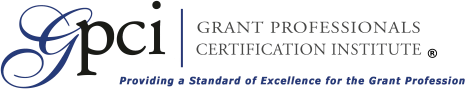 GRAND TOTAL:  	A minimum of 105 points is required for CMP candidates and 50 points for GPC Retired candidates.CMP Categories: The list below is abridged and provided for convenience. Please refer to the official CMP Candidate Handbook for a full and official description of the CMP categories.CATEGORY 1: EDUCATION (60 points maximum)Candidates earn one (1) point for each one (1) hour of continuing education workshops, seminars, and/or conferences they have attended during the past three (3) years. Points are also awarded for mentorships and academic degrees related to the grants profession that have been conferred during the past three (3) years.Examples of Category 1: Education include workshops, seminars, conferences, and GPA webinars (One point allowed for each hour attended. Partial points can be cumulated, such as a 1.5-hour workshop = 1.5 CEUs).CATEGORY 2: GRANT PROFESSIONAL EMPLOYMENT (36 points maximum)One (1) point for each one (1) month of paid, professional experience as a member of a grant staff or a consultant during the past three (3) years. Job duties must be directly related to generating or managing grant dollars. Partial job duties related to the grant profession may be prorated and calculated toward the total. Evidence may include copy of contract (with salary crossed out), letter from supervisor, pay stub (with salary crossed out), etc.CATEGORY 3: CONTRIBUTIONS TO THE FIELD (60 points maximum)Candidates can earn grant professional performance points via four pathways: 1) Communications projects with outcomes that directly impact the grant professional or function of the organization, such as grant books, published articles, or podcasts; 2) management projects that had outcomes that directly impacted the development function of the organization; 3) conference, workshop or GPC study group presentation; and/or 4) obtaining other professional credential from a related field. Examples of Category 3: Contributions to the Field include the following:Communications projects – All materials must have been published since the candidate’s last CMP cycle.Grant books (45 points) or chapter contributions (15 points per chapter).Sustained editor or publisher of grant-related professional publications such as journals, etc. (30 points)Published grant-related articles of 500 words or more in a professional journal (15 points each).Producing or co-producing a grant-related podcast series (15 points for every 10 episodes aired)Newsletter (2 points each) or magazine articles (5 points each). Short committee reports are not acceptable.Participation on grant review panels (10 points per panel, one panel per year).Grant-related management projects that impact organization's development function (15 points each).Conference or workshop presentation (1 point per hour of actual presentation).GPC Exam Study Groups (1 point per hour of actual presentation/facilitation)Obtaining a psychometrically-proven, professional credential from a related field (e.g., CFRE) (10 points).CATEGORY 4: PROFESSIONAL SERVICE (60 points maximum)Candidates earn points on a sliding scale, depending on the level of involvement, through participation in professional associations (e.g., GPA, GPA Chapter, GPA Foundation, or other recognized grant-related organizations) and related community service. Examples of Category 4: Professional Service include:Professional associations related to the grant profession (e.g., GPA, GPA Chapter, GPA Foundation, or other professional associations aligned with the ethical framework of GPA). Membership points within section i and section ii below are not cumulative; however, points can be claimed for both sections.National Professional Membership (GPA or other grant-related professional association)Member – 0.5 point per quarter of membership = 2 points maximum per year.Committee member –1 point per quarter of membership = 4 points maximum per year.Committee officer or chair– 2 points per quarter of membership = 8 points maximum per year.Board member – 3 points per quarter of membership = 12 points maximum per year.Local Chapter/Regional Professional Association Membership (GPA or other grant-related association)- Member – 0.5 point per quarter of membership = 2 points maximum per year.- Officer – 1 point per quarter of membership = 4 points maximum per year.GPA or other grant-related conference activities: chair (20 points), committee member (10 points), volunteer (0.5 points per hour)Community Service (e.g., community-based board of directors, participating in community-based fundraising activities, serving as a youth leader, etc.) - 1 point per 4 hours up to a maximum of 10 points per year.Pro bono work for a nonprofit organization (1 point per four hours up to a maximum of 10 points per year).CATEGORY 5: INDEPENDENT PROJECT (60 points maximum)Pre-approval by the GPCI Board is required and project must be completed prior to submission of the CMP application. Please allow 30 to 60 days for approval by the GPCI Board. The Board meets monthly. Candidate must provide details on the purpose/type of service required and must be valid support for GPA or one of its affiliate organizations. GPCI will determine the number of points for each approved independent project.□ Credit CardPlease visit: CMP Payment – Generalhttps://grantprofessionals.org/store/viewproduct.aspx?id=18065217CMP Payment – Retiredhttps://grantprofessionals.org/store/viewproduct.aspx?id=18065238□ CheckCheck Number: _______________CMP CATEGORY 1: EDUCATION (60 points maximum)CMP CATEGORY 1: EDUCATION (60 points maximum)CMP CATEGORY 1: EDUCATION (60 points maximum)CMP CATEGORY 1: EDUCATION (60 points maximum)CMP CATEGORY 1: EDUCATION (60 points maximum)Specific Date(s)Event orActivity (* if Internal)Justification/Relevance to Grant ProfessionDocumentation You Will Provide upon Audit Notification# of CEUsRequested (* AEP Approved)9/25/2018Nonprofit ConnectWebinar: The impact of evidence-based programming in Grant WritingEducation regarding evidence-based practices and their use in grant writing. How to use research in grant development.Outlook confirmation of purchase, Agenda1.510/18/2018GPA and APF Funders RoundtableForum to discuss how to exchange information to accelerate grants and fundraisingOutlook invite, receipt2.011/9/20192019 GPA ConferenceSpecific training for grant professionalsRegistration receipt, See attached GPCI Point tracker for specific sessions12.0*11/4/2020 –11/6/20202019 GPA ConferenceSpecific training for grant professionalsRegistration receipt, See attached GPCI Point tracker for specific sessions10.0*2/2020 –1/2021GPA Next Level Grant Training SeriesMonthly grant training specific to grant professionals coordinated by GPA/Barb BoggsHandouts12.0*6/24/2021GPA Heart of America Regional ConferenceSpecific training for grant professionalsRegistration receipt, See attached agenda for number of eligible hours; Handouts available upon audit5*4/22/21 GPA Chapter meeting presentationBeing Agile in Your Grant Application ProcessAgenda1Note: For all conferences - if you do not attach a points tracker or agenda with specific sessions, you must then list each session individually by date on your application. Please reach out to CMP@grantcredential.org for GPA National Conference trackers (2019, 2020, 2021, and beyond). For a local training, we require an agenda to see the number of hours in training (not counting networking, breaks, lunch, etc.)Note: For all conferences - if you do not attach a points tracker or agenda with specific sessions, you must then list each session individually by date on your application. Please reach out to CMP@grantcredential.org for GPA National Conference trackers (2019, 2020, 2021, and beyond). For a local training, we require an agenda to see the number of hours in training (not counting networking, breaks, lunch, etc.)Note: For all conferences - if you do not attach a points tracker or agenda with specific sessions, you must then list each session individually by date on your application. Please reach out to CMP@grantcredential.org for GPA National Conference trackers (2019, 2020, 2021, and beyond). For a local training, we require an agenda to see the number of hours in training (not counting networking, breaks, lunch, etc.)Note: For all conferences - if you do not attach a points tracker or agenda with specific sessions, you must then list each session individually by date on your application. Please reach out to CMP@grantcredential.org for GPA National Conference trackers (2019, 2020, 2021, and beyond). For a local training, we require an agenda to see the number of hours in training (not counting networking, breaks, lunch, etc.)Note: For all conferences - if you do not attach a points tracker or agenda with specific sessions, you must then list each session individually by date on your application. Please reach out to CMP@grantcredential.org for GPA National Conference trackers (2019, 2020, 2021, and beyond). For a local training, we require an agenda to see the number of hours in training (not counting networking, breaks, lunch, etc.)TOTAL POINTS FOR CATEGORY 1(Maximum of 60 points allowed in this section)TOTAL POINTS FOR CATEGORY 1(Maximum of 60 points allowed in this section)CMP CATEGORY 2: GRANT PROFESSIONAL EMPLOYMENT (36 points maximum)If applying for GPC Retired Status, no points allowed in this section.CMP CATEGORY 2: GRANT PROFESSIONAL EMPLOYMENT (36 points maximum)If applying for GPC Retired Status, no points allowed in this section.CMP CATEGORY 2: GRANT PROFESSIONAL EMPLOYMENT (36 points maximum)If applying for GPC Retired Status, no points allowed in this section.CMP CATEGORY 2: GRANT PROFESSIONAL EMPLOYMENT (36 points maximum)If applying for GPC Retired Status, no points allowed in this section.CMP CATEGORY 2: GRANT PROFESSIONAL EMPLOYMENT (36 points maximum)If applying for GPC Retired Status, no points allowed in this section.Specific Date(s)Name of employer or organizationJob TitleDocumentation You Will Provide upon Audit Notification# of CEUs Requested9/1/2018 – 8/31/2020St. Luke’s HospitalDirector of Philanthropic GivingLetter from Supervisor249/1/2020-8/31/2021Self EmployedGrant ProfessionalClient invoices reflecting the time periods worked (even if hours aren’t listed) documenting all 12 hours12TOTAL POINTS FOR CATEGORY 2(Maximum of 36 points allowed in this section)TOTAL POINTS FOR CATEGORY 2(Maximum of 36 points allowed in this section)CMP CATEGORY 3: CONTRIBUTIONS TO THE FIELD (60 points maximum)CMP CATEGORY 3: CONTRIBUTIONS TO THE FIELD (60 points maximum)CMP CATEGORY 3: CONTRIBUTIONS TO THE FIELD (60 points maximum)CMP CATEGORY 3: CONTRIBUTIONS TO THE FIELD (60 points maximum)CMP CATEGORY 3: CONTRIBUTIONS TO THE FIELD (60 points maximum)Specific Date(s)Specific Date(s)Event orActivityJustification/Relevance to Grant ProfessionDocumentation You Will Provide upon Audit Notification# of CEUsRequested# of CEUsRequested2/28/20192/28/2019GPC Study GroupHelping others study for their GPC Exam in virtual settingCompetency #8Agenda, handouts118/20/20208/20/2020Presentation - Kansas Chapter GPAThe Nuts and Bolts of Grant WritingReceipt, Agenda, handouts1.51.511/17/202111/17/2021Panelist presenter – William Jewell CollegeFinancial Development for Nonprofit OrganizationsConfirmation email, receipt, handouts1.251.25TOTAL POINTS FOR CATEGORY 3(Maximum of 60 points allowed in this section)TOTAL POINTS FOR CATEGORY 3(Maximum of 60 points allowed in this section)TOTAL POINTS FOR CATEGORY 3(Maximum of 60 points allowed in this section)CMP CATEGORY 4: PROFESSIONAL SERVICE (60 points maximum)CMP CATEGORY 4: PROFESSIONAL SERVICE (60 points maximum)CMP CATEGORY 4: PROFESSIONAL SERVICE (60 points maximum)CMP CATEGORY 4: PROFESSIONAL SERVICE (60 points maximum)CMP CATEGORY 4: PROFESSIONAL SERVICE (60 points maximum)Specific Date(s)Organization(s)& RoleNational or Local ParticipationDocumentation You Will Provide upon Audit Notification# of CEUsRequested6/1/2018 – 5/30/2019GPA MemberNationalGPA receipt for membership26/1/2018 – 5/30/2019GPA Heart of AmericaLocalGPA receipt for membership26/1/2019 – 5/30/2020GPA MemberNationalGPA receipt for membership26/1/2019 – 5/30/2020GPA Heart of America MemberLocalGPA receipt for membership26/1/2020 – 5/30/2021GPA MemberNationalGPA receipt for membership26/1/2020– 5/30/2021GPA Heart of America Board MemberLocalGPA receipt for membership46/1/2020 –5/30/2021Boys and Girls ClubPro-bono grant writerLocalLetter from Executive Director10TOTAL POINTS FOR CATEGORY 4(Maximum of 60 points allowed in this section)TOTAL POINTS FOR CATEGORY 4(Maximum of 60 points allowed in this section)CMP CATEGORY 5: INDEPENDENT PROJECT (60 points maximum)Independent projects MUST be pre-approved by the GPCI Board.CMP CATEGORY 5: INDEPENDENT PROJECT (60 points maximum)Independent projects MUST be pre-approved by the GPCI Board.CMP CATEGORY 5: INDEPENDENT PROJECT (60 points maximum)Independent projects MUST be pre-approved by the GPCI Board.CMP CATEGORY 5: INDEPENDENT PROJECT (60 points maximum)Independent projects MUST be pre-approved by the GPCI Board.Specific Date(s)Activity/Project Description* GPCI Board approval requiredApproval documentation must be submitted with applicationDocumentation You Will Provide upon Audit Notification# of CEUsRequested6/1/2020-5/30/2021Updated GPCI Literature Review. Approved by BOD (45 pts) on 5/15/2020 – email attachedPolicy and Procedure Manual (Completed), and Letter from Executive Director45TOTAL POINTS FOR CATEGORY 5(Maximum of 60 points allowed in this section)TOTAL POINTS FOR CATEGORY 5(Maximum of 60 points allowed in this section)